ООО «Лидер МФ» г.Новосибирск, ул. Мира, 54а; т/ф: 344-97-06, 353-40-40e-mail: fortuna3832@mail.ruСПЕЦПРЕДЛОЖЕНИЕ        Кухонные вытяжки MAUNFELD-HOMS-ELIKORМодельИсполнение (ширина (мм)/цвет)Технические параметрыЦенаопт  (руб)Ценарозница(руб)ANCONA PLUS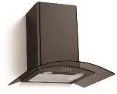 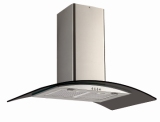 500мм / белый  (W) +прозрачное стеклоПроизводительнос-ть 700м3/час.Уровень шума 55,5 Дб.Мощность мотора 190Вт.Диаметр воздуховода D=150ммпод заказANCONA PLUS500мм / черный (В) +тонированное стеклоПроизводительнос-ть 700м3/час.Уровень шума 55,5 Дб.Мощность мотора 190Вт.Диаметр воздуховода D=150ммпод заказANCONA PLUS500мм / нерж.+тонированное стеклоПроизводительнос-ть 700м3/час.Уровень шума 55,5 Дб.Мощность мотора 190Вт.Диаметр воздуховода D=150мм11 10012 750ANCONA PLUS600мм / черный (В) +тонированное стеклоПроизводительнос-ть 700м3/час.Уровень шума 55,5 Дб.Мощность мотора 190Вт.Диаметр воздуховода D=150ммпод заказANCONA PLUS600мм / белый  (W) +прозрачное стеклоПроизводительнос-ть 700м3/час.Уровень шума 55,5 Дб.Мощность мотора 190Вт.Диаметр воздуховода D=150мм10 95012 550ANCONA PLUS600мм нерж.+тонированное стеклоПроизводительнос-ть 700м3/час.Уровень шума 55,5 Дб.Мощность мотора 190Вт.Диаметр воздуховода D=150мм11 30012 950ANCONA PLUS900мм / белый  (W) +прозрачное стеклоПроизводительнос-ть 700м3/час.Уровень шума 55,5 Дб.Мощность мотора 190Вт.Диаметр воздуховода D=150ммпод заказANCONA PLUS900мм / черный (В) +тонированное стеклоПроизводительнос-ть 700м3/час.Уровень шума 55,5 Дб.Мощность мотора 190Вт.Диаметр воздуховода D=150ммпод заказANCONA PLUS900ммнерж.+тонированное стеклоПроизводительнос-ть 700м3/час.Уровень шума 55,5 Дб.Мощность мотора 190Вт.Диаметр воздуховода D=150ммпод заказIrwell G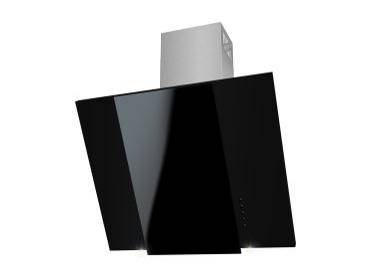 500мм / черный+черное стеклоПроизводительность 650м3/чУровень шума 55,5 ДбМощность мотора 150Вт8 5009 800Irwell G600мм / черный+черное стеклоПроизводительность 650м3/чУровень шума 55,5 ДбМощность мотора 150Вт8 5009 800Irwell G900мм / черный+черное стеклоДиаметр воздуховода120ммпод заказIrwell GДиаметр воздуховода120ммIrwell GS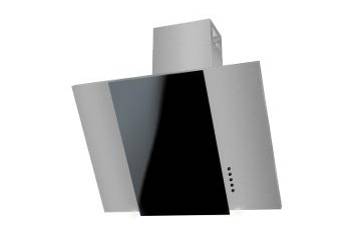 500мм / нерж.+черное стеклоПроизводительность 650м3/чМощность мотора 150 ВтУровень шума 55,5 ДбДиаметр воздуховода120мм9 80011 300Irwell GS600мм / нерж.+черное стеклоПроизводительность 650м3/чМощность мотора 150 ВтУровень шума 55,5 ДбДиаметр воздуховода120мм9 80011 300Irwell GS900мм / нерж.+черное стеклоПроизводительность 650м3/чМощность мотора 150 ВтУровень шума 55,5 ДбДиаметр воздуховода120ммпод заказIrwell GSПроизводительность 650м3/чМощность мотора 150 ВтУровень шума 55,5 ДбДиаметр воздуховода120ммTOWER G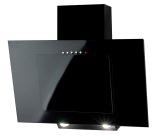 500мм, 600мм / ЧЕРНЫЙ+черное стеклоПроизводительность 620м3/ч Уровень шума 54 ДбМощность мотора 180 Вт7 2008 250TOWER G500мм, 600мм / БЕЛЫЙ+белое стеклоПроизводительность 620м3/ч Уровень шума 54 ДбМощность мотора 180 Вт7 3508 470TOWER G900мм / ЧЕРНЫЙ+черное стеклоПроизводительность 620м3/ч Уровень шума 54 ДбМощность мотора 180 Втпод заказTOWER G900мм / БЕЛЫЙ+белое стеклоПроизводительность 620м3/ч Уровень шума 54 ДбМощность мотора 180 Втпод заказTOWER GПроизводительность 620м3/ч Уровень шума 54 ДбМощность мотора 180 ВтDERBY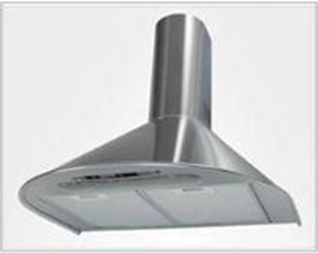 500мм, 600мм / белыйПроизводительность 520 м3/часУровень шума 52,1 ДбМощность мотора 200 Вт5 9506 850DERBY500мм, 600мм нержавеющая стальПроизводительность 520 м3/часУровень шума 52,1 ДбМощность мотора 200 Вт7 8509 000МTF-60 - 2                                     (2 мотора)       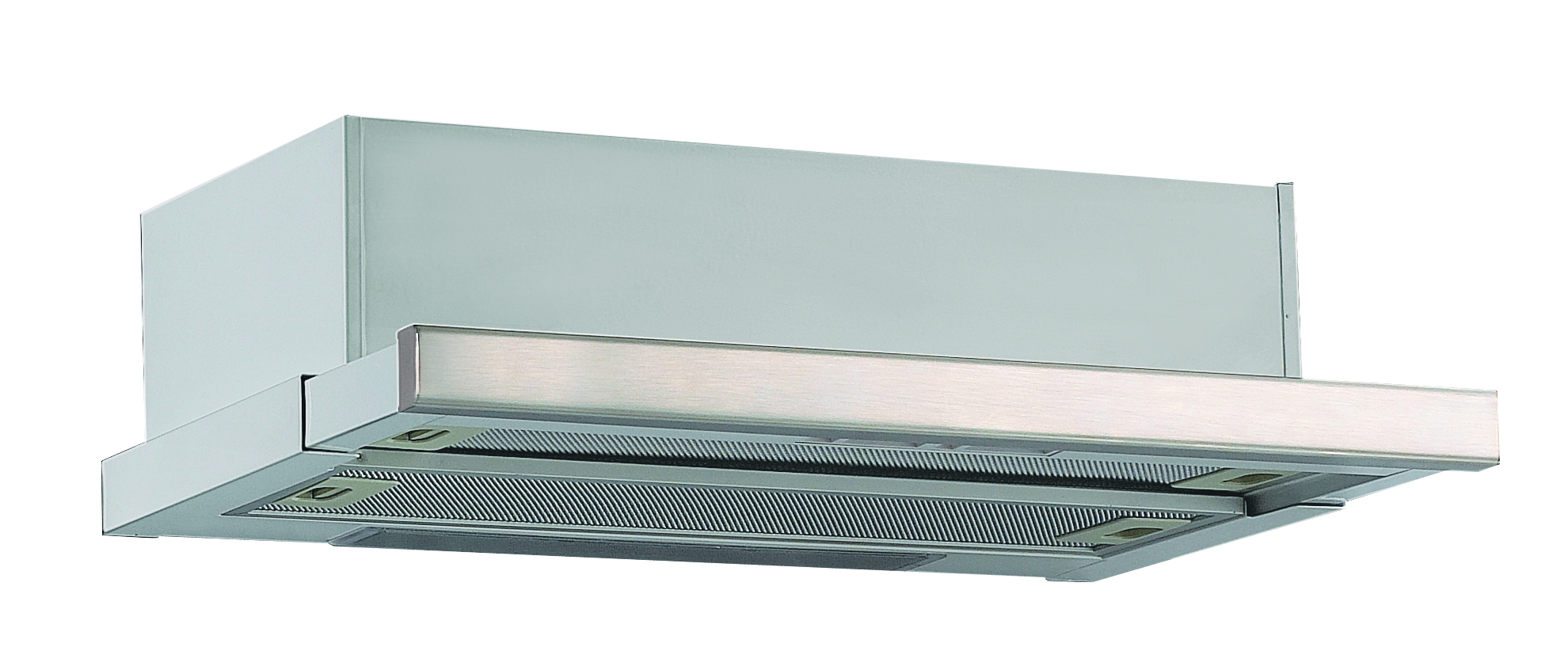 600мм / белый+фронтальная панель БЕЛАЯПроизводительность 750м3/часУровень шума 48 ДбМощность мотора 2*150 Вт5 9506 850МTF-60 - 2                                     (2 мотора)       600мм /  белый+фронтальная панель НЕРЖАВЕЮЩАЯ СТАЛЬПроизводительность 750м3/часУровень шума 48 ДбМощность мотора 2*150 Вт6 1007 000VS Light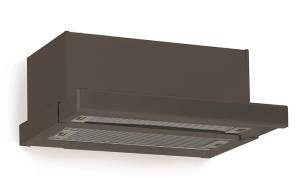 500мм / белый, черныйПроизводительность 330м3/часУровень шума 48 ДбМощность мотора 120 Вт4 4005 050VS Light500мм / нержавеющая стальПроизводительность 330м3/часУровень шума 48 ДбМощность мотора 120 Вт4 5005 200VS Light600мм / белый, черныйПроизводительность 330м3/часУровень шума 48 ДбМощность мотора 120 Вт4 5005 150VS Light600мм / нержавеющая стальПроизводительность 330м3/часУровень шума 48 ДбМощность мотора 120 Вт4 6005 300МР 360 - 1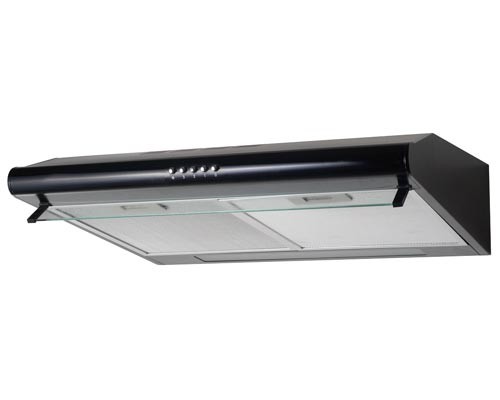 500мм / белый, коричневый, черныйПроизводительность 330м3/часУровень шума 52 Дб. Освещение Лампа 1х40 В3 4503 950МР 360 - 1600мм / белый, коричневый, черныйПроизводительность 330м3/часУровень шума 52 Дб. Освещение Лампа 1х40 В3 5004 000МР 360 - 1500мм /  нержавеющая стальПроизводительность 330м3/часУровень шума 52 Дб. Освещение Лампа 1х40 ВМР 360 - 1600мм /  нержавеющая стальПроизводительность 330м3/часУровень шума 52 Дб. Освещение Лампа 1х40 В3 9504 600ЮПИТЕР  HOMS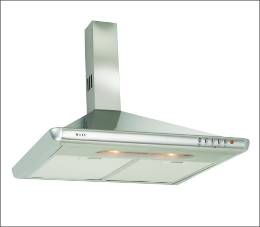 Производительность 420м3/часУровень шума 48 ДбМощность мотора 150 ВтЮПИТЕР  HOMS500мм, 600мм / белыйПроизводительность 420м3/часУровень шума 48 ДбМощность мотора 150 Вт3 9004 500ЮПИТЕР  HOMS500мм, 600мм нержавеющая стальПроизводительность 420м3/часУровень шума 48 ДбМощность мотора 150 Вт 4 9005 600ЮПИТЕР  HOMSПроизводительность 420м3/часУровень шума 48 ДбМощность мотора 150 ВтAIRE HOMS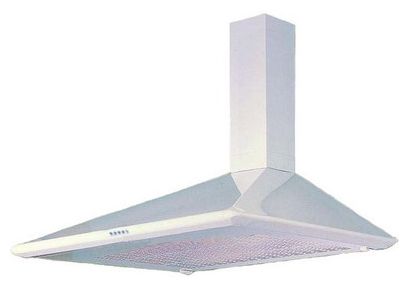 Производительность420м3/часУровень шума 48 ДбМощность мотора 140 ВтAIRE HOMS500мм, 600мм /  нержавеющая стальПроизводительность420м3/часУровень шума 48 ДбМощность мотора 140 Вт3 9504 500AIRE HOMS500мм, 600мм / белыйПроизводительность420м3/часУровень шума 48 ДбМощность мотора 140 Вт3 0503 500AIRE HOMSПроизводительность420м3/часУровень шума 48 ДбМощность мотора 140 ВтGRETTA(С)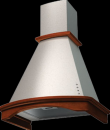 600мм / слонов.кость, дерево: НЕОКРАШЕННОЕПроизводительность 1050 м3/часУровень шума 46,5 ДбМощность мотора 270 ВтДиаметр воздуховода 120-150(мм)16 300GRETTA(С)600мм / слонов.кость, дерево: ЧЕРЕШНЯПроизводительность 1050 м3/часУровень шума 46,5 ДбМощность мотора 270 ВтДиаметр воздуховода 120-150(мм)GRETTA(С)600мм/слонов.кость/БУК        НЕОКРАШЕННЫЙПроизводительность 1050 м3/часУровень шума 46,5 ДбМощность мотора 270 ВтДиаметр воздуховода 120-150(мм)под заказGRETTA(С)900мм / слонов.кость, дерево: ОРЕХПроизводительность 1050 м3/часУровень шума 46,5 ДбМощность мотора 270 ВтДиаметр воздуховода 120-150(мм)под заказВытяжка MAUNFELD Crosby Push(2 мотора)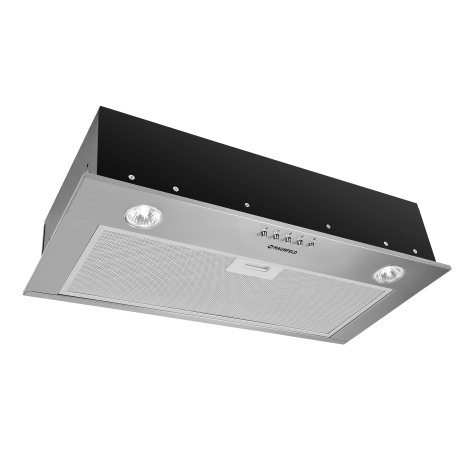 Производительность 750м3/часУровень шума 55,5 ДбМощность мотора 2x150Вт           (вкл. кнопочное) Вытяжка MAUNFELD Crosby Push(2 мотора)500 /600 мм  нержавеющая стальПроизводительность 750м3/часУровень шума 55,5 ДбМощность мотора 2x150Вт           (вкл. кнопочное) 5 6006 450Вытяжка MAUNFELD Crosby Push(2 мотора)Производительность 750м3/часУровень шума 55,5 ДбМощность мотора 2x150Вт           (вкл. кнопочное) HOMS AIRE FAST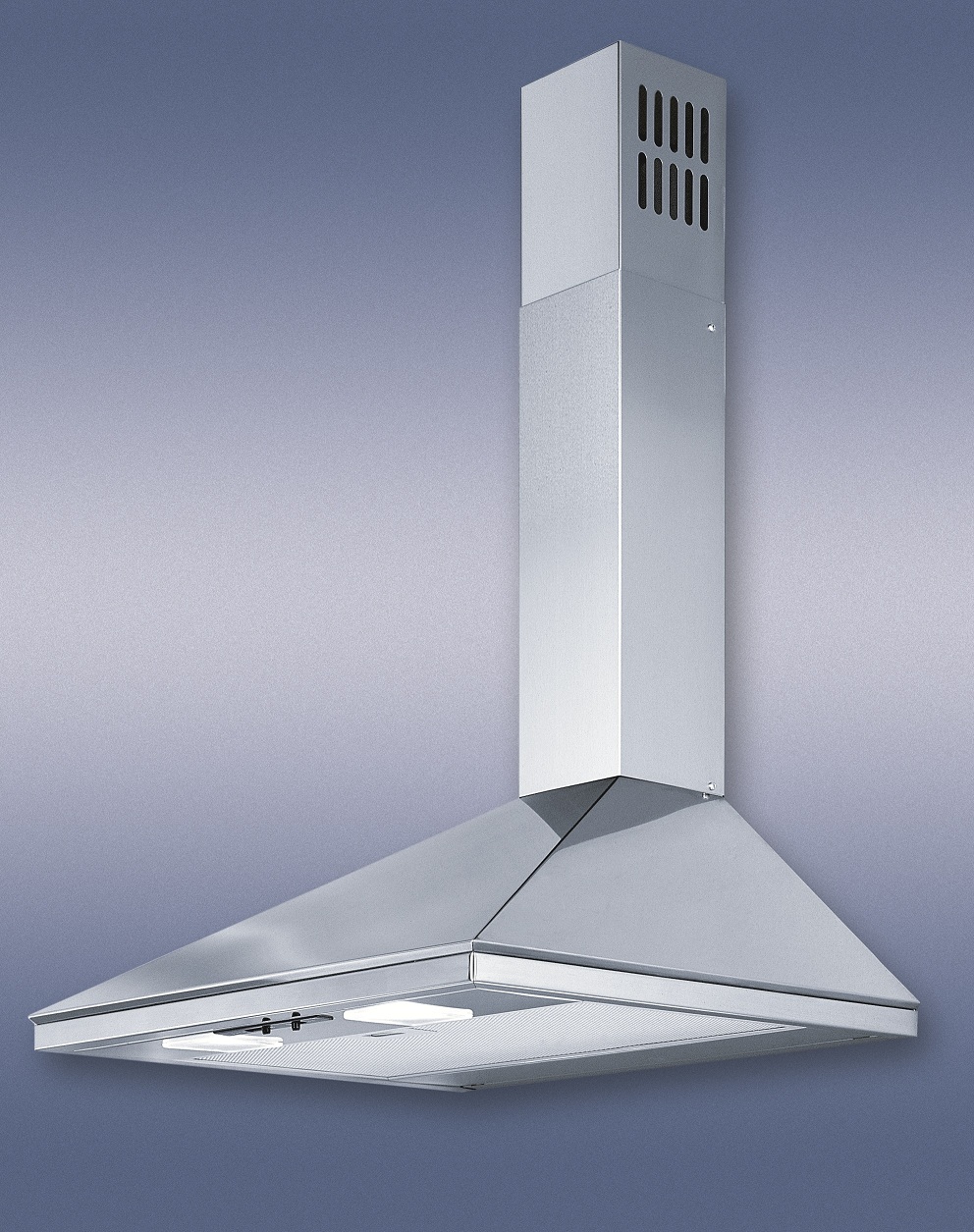 500мм, 600мм / белыйПроизводительность 480 м3/часУровень шума 48ДбМощность мотора 140Втпод заказHOMS AIRE FAST500мм, 600мм /  нержавеющая стальПроизводительность 480 м3/часУровень шума 48ДбМощность мотора 140Вт4 9005 600HOMS VS  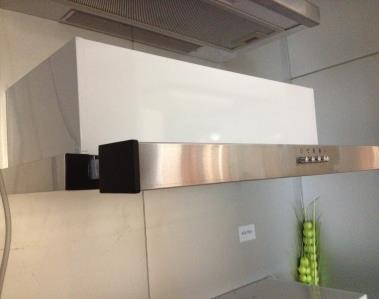 500мм / белый, черныйПроизводительность 330 м3/часУровень шума 52ДбМощность мотора 120Вт4 7505 450HOMS VS  600мм / белый, черныйПроизводительность 330 м3/часУровень шума 52ДбМощность мотора 120Вт4 8505 550HOMS VS  500мм /  нержавеющая стальПроизводительность 330 м3/часУровень шума 52ДбМощность мотора 120Вт4 9005 600под заказHOMS VS  600мм /  нержавеющая стальПроизводительность 330 м3/часУровень шума 52ДбМощность мотора 120Вт4 9505 700под заказHOMSМР 350 - 1WМР 360 - 1W                                                                                                   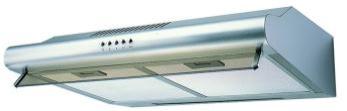 500мм / белый, черныйПроизводительность 330 м3/часУровень шума 48ДбМощность мотора 120Вт3 2003 700HOMSМР 350 - 1WМР 360 - 1W                                                                                                   600мм / белый, черный,Производительность 330 м3/часУровень шума 48ДбМощность мотора 120Вт3 4003 900HOMSМР 350 - 1WМР 360 - 1W                                                                                                   500мм /  нержавеющая стальПроизводительность 330 м3/часУровень шума 48ДбМощность мотора 120Вт3 9004 500HOMSМР 350 - 1WМР 360 - 1W                                                                                                   600мм /  нержавеющая стальПроизводительность 330 м3/часУровень шума 48ДбМощность мотора 120Вт4 1004 700МР 360 - 1500мм / белый, коричневый, черныйПроизводительность 330м3/часУровень шума 52 Дб. Освещение Галоген 2х20 В.МР 360 - 1600мм / белый, коричневый, черныйПроизводительность 330м3/часУровень шума 52 Дб. Освещение Галоген 2х20 В.МР 360 - 1500мм /  нержавеющая стальПроизводительность 330м3/часУровень шума 52 Дб. Освещение Галоген 2х20 В.3 9504 550МР 360 - 1600мм /  нержавеющая стальПроизводительность 330м3/часУровень шума 52 Дб. Освещение Галоген 2х20 В.4 1004 700ELIKOR ЗВ Интегра 60П-400-В2Л  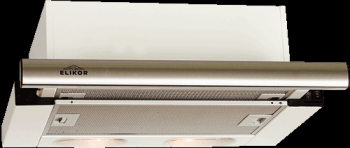 500мм / белыйПроизводительность 400 м3/часУровень шума 55 Дб. Освещение      2х40 Вт .РОССИЯпод заказELIKOR ЗВ Интегра 60П-400-В2Л  600мм / белый, коричневый, черныйПроизводительность 400 м3/часУровень шума 55 Дб. Освещение      2х40 Вт .РОССИЯ3 8004 250ELIKOR ЗВ Интегра 60П-400-В2Л  500мм / белый 
+ нержавеющая стальПроизводительность 400 м3/часУровень шума 55 Дб. Освещение      2х40 Вт .РОССИЯ4 3004 950ELIKOR ЗВ Интегра 60П-400-В2Л  600мм / белый +нержавеющая стальПроизводительность 400 м3/часУровень шума 55 Дб. Освещение      2х40 Вт .РОССИЯ4 3004 950ELIKOR Воздухоочиститель Олимпия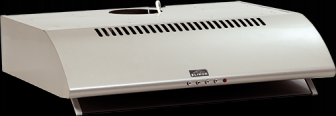 500мм / белый, коричневый, черныйПроизводительность 290м3/часУровень шума 52 Дб. Освещение       2х40 Вт.  ГРЕЦИЯпод заказELIKOR Воздухоочиститель Олимпия600мм / белый, коричневый, черныйПроизводительность 290м3/часУровень шума 52 Дб. Освещение       2х40 Вт.  ГРЕЦИЯпод заказELIKOR Воздухоочиститель Олимпия500мм /  нержавеющая стальПроизводительность 290м3/часУровень шума 52 Дб. Освещение       2х40 Вт.  ГРЕЦИЯ4 8005 800ELIKOR Воздухоочиститель Олимпия600мм /  нержавеющая стальПроизводительность 290м3/часУровень шума 52 Дб. Освещение       2х40 Вт.  ГРЕЦИЯ4 8005 800ELIKOR Воздухоочиститель ОлимпияПроизводительность 290м3/часУровень шума 52 Дб. Освещение       2х40 Вт.  ГРЕЦИЯTOWER С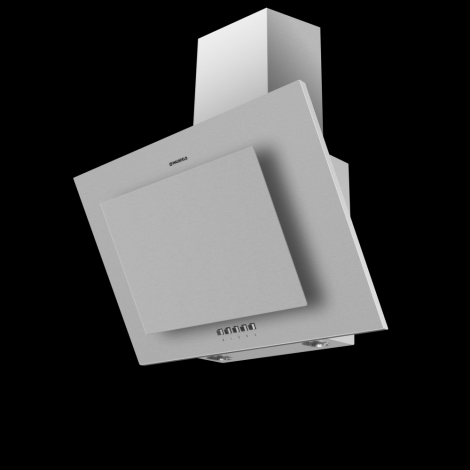 500,600мм / ЧЕРНЫЙ+черное стеклоПроизводительность 620м3/ч Уровень шума 54 ДбМощность мотора 180 Вт6 1507 050TOWER С 600мм / БЕЛЫЙ+белое стеклоПроизводительность 620м3/ч Уровень шума 54 ДбМощность мотора 180 Вт6 4007 300TOWER С500мм /  нержавеющая стальПроизводительность 620м3/ч Уровень шума 54 ДбМощность мотора 180 Вт6 8957 900TOWER С600мм /  нержавеющая стальПроизводительность 620м3/ч Уровень шума 54 ДбМощность мотора 180 Вт6 8957 900TOWER С900мм / ЧЕРНЫЙ+черное стеклоПроизводительность 620м3/ч Уровень шума 54 ДбМощность мотора 180 Втпод заказ